大学生创新创业训练智能管理系统学生使用说明书目 录一、选题管理	0（一）学生选择选题	0二、立项管理	2（一）我的项目	2（二）申报项目	2三、中期管理	4（一）提交中期检查	4四、结题管理	5（一）填报结题	5五、项目成果管理	6六、项目异动管理	6（一）填写项目变更申请	6（二）填写项目延期申请	8（三）填写项目终止申请	9七、个人中心	10（一）通用	10（二）站内信	11（三）文件中心	12一、选题管理（一）学生选择选题1、学生可在首页查看各项目的招聘信息（即管理员审核通过的选题）；登录系统后，点击左侧菜单栏—选题管理—学生选择选题，找到想选择的项目，页面上点击数据列表“操作”字段中的后，填写选择此选题的说明内容，如下图所示，提交后即选择选题成功。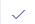 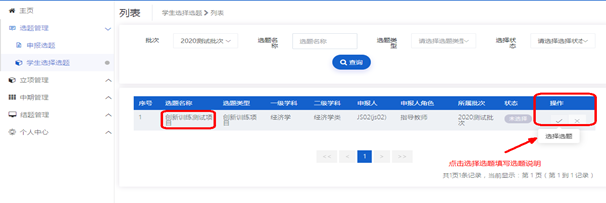 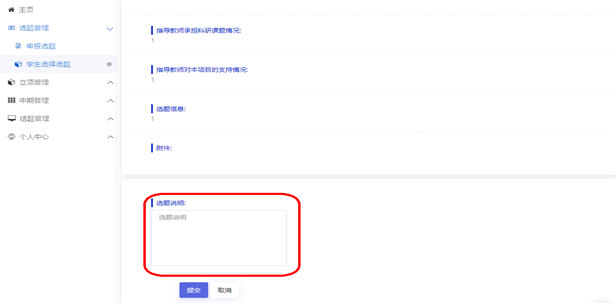 小贴士：学生选择选题后，可能存在以下情况：A: 申报人未确认选题时，学生可点击进行取消选择；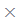 B: 申报人确认选题后，学生不可取消选择；C:申报人确认选题，如果学生被确认为项目第一主持人，需登录系统点击立项管理---申报项目菜单，页面上存在一条暂存状态的项目，点击修改，逐项完善项目信息并提交，可参考申报项目的步骤，如下图所示：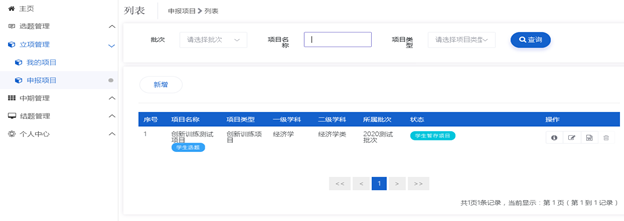 二、立项管理（一）我的项目可以查看所有自己参与的项目信息。如下图所示：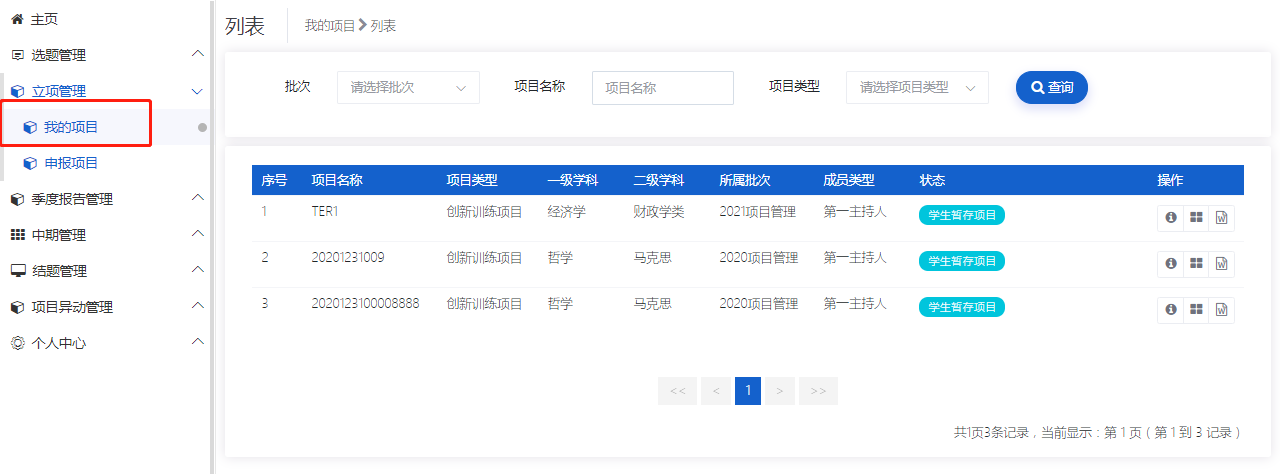 （二）申报项目1、学生登录系统后，点击立项管理---申报项目菜单后，点击页面上新增按钮进入项目申报页面。如下图所示，逐项填报。若您不确定填写的内容为定稿，可点击“暂存”。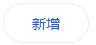 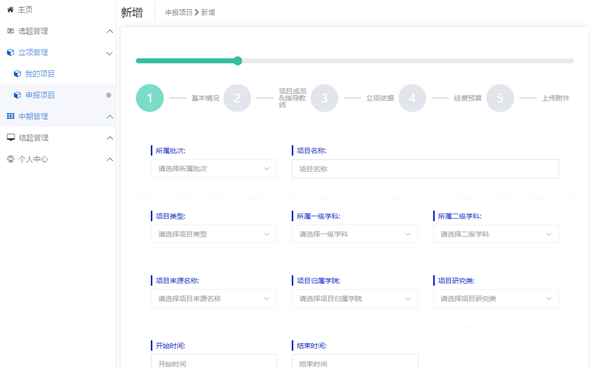 2、暂存后还可以不断修改申请书的内容，如下图中第一条项目所示；提交后则不能修改申请书中内容，如下图中第二条项目所示，此时可联系或者提醒指导教师进行审核。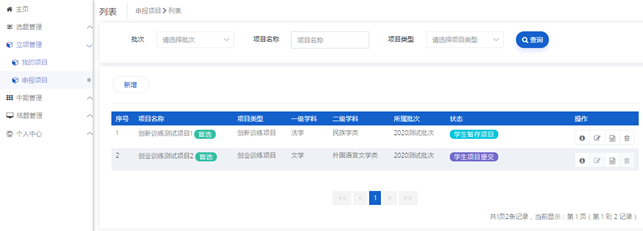 小贴士：学生无法申报项目，可能存在的情况如下：A：不在申报日期范围内；B：学生不在申报年级范围内；C：可能您参加的项目数超过学校的规定。若出现以上问题可联系管理员或技术人员帮忙解决。三、中期管理（一）提交中期检查1、学生提交执行计划书后方可提交中期检查，登录系统后，点击中期管理---中期检查管理---填报中期检查菜单，页面上可查看到项目信息，点击按钮进入中期检查填写页面，逐项填写，如下图所示：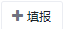 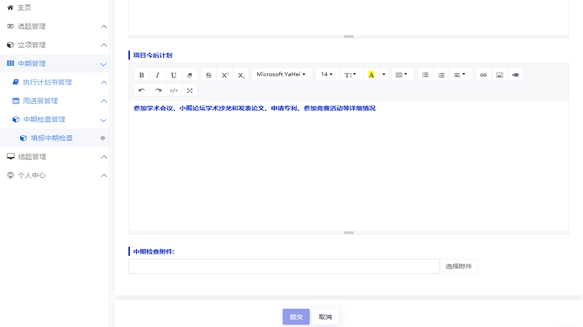 2、逐项填写完成，点击提交即中期检查提交成功，您可以联系或者提醒老师进行审核。小贴士：（1）由项目第一主持人提交中期检查；（2）中期检查提交后不可修改。四、结题管理	（一）填报结题1、学校管理员审核中期检查通过，学生登录系统点击结题管理---填报结题菜单，页面上点击按钮添加结题报告，如下图所示：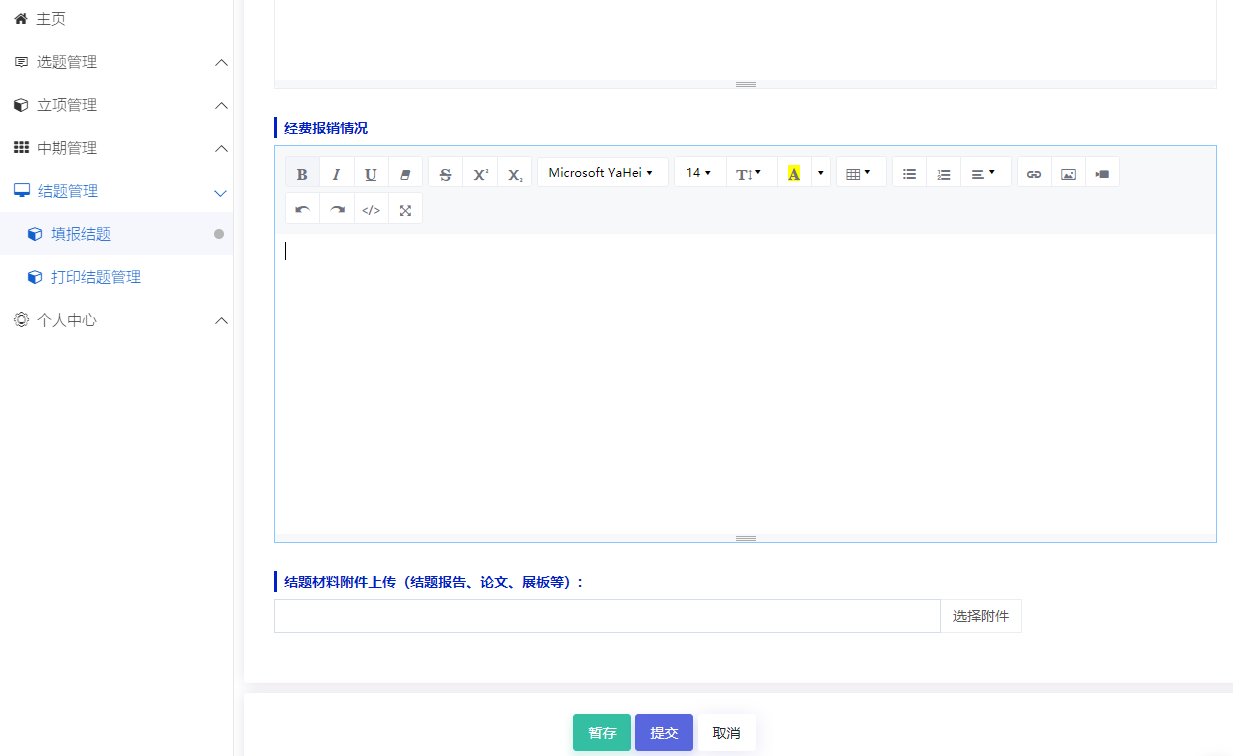 2、逐项填写完成，点击提交即结题报告提交成功，您可以联系或者提醒指导教师进行审核。提交结题报告后，可以导出，不可删除和修改，如下图所示：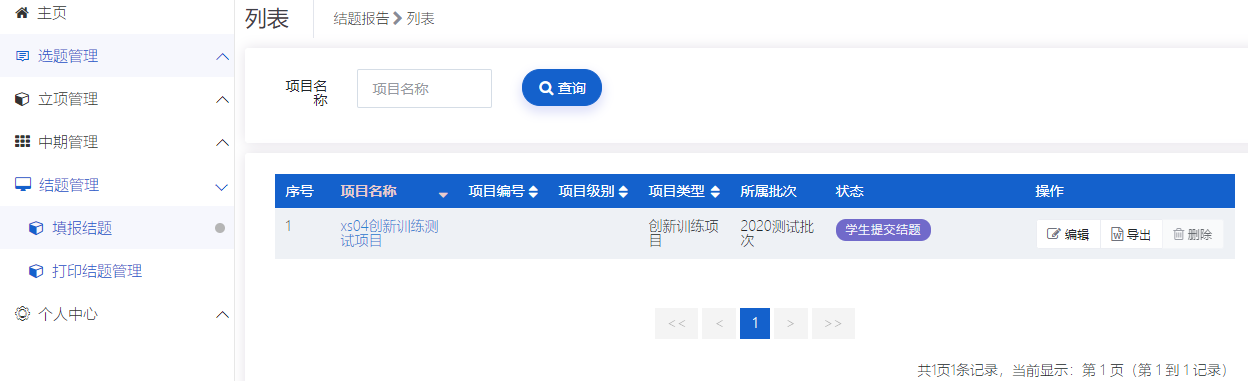 小贴士：（1）学校管理员审核通过中期检查后，方可提交结题报告；（2）由项目第一主持人提交结题报告；（3）结题报告提交后不可修改。五、项目成果管理	（1）学生结题后可以提交成果，点击“操作栏”的按钮进入后。页面点击“新增”按钮，添加项目成果。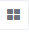 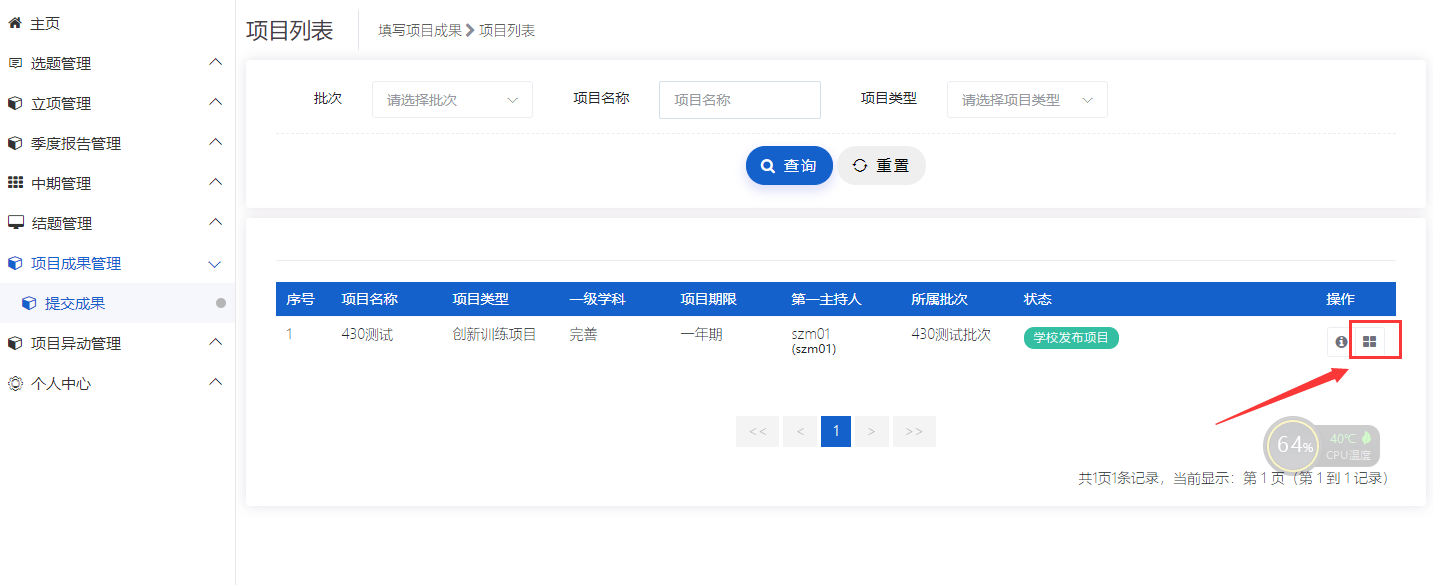 六、项目异动管理（一）填写项目变更申请学生登录系统，点击项目异动管理---项目变更申请菜单，页面上点击“管理”按钮进入变更申请列表页面，再点击“新增”按钮，进入申请页面逐项填写。如下图示：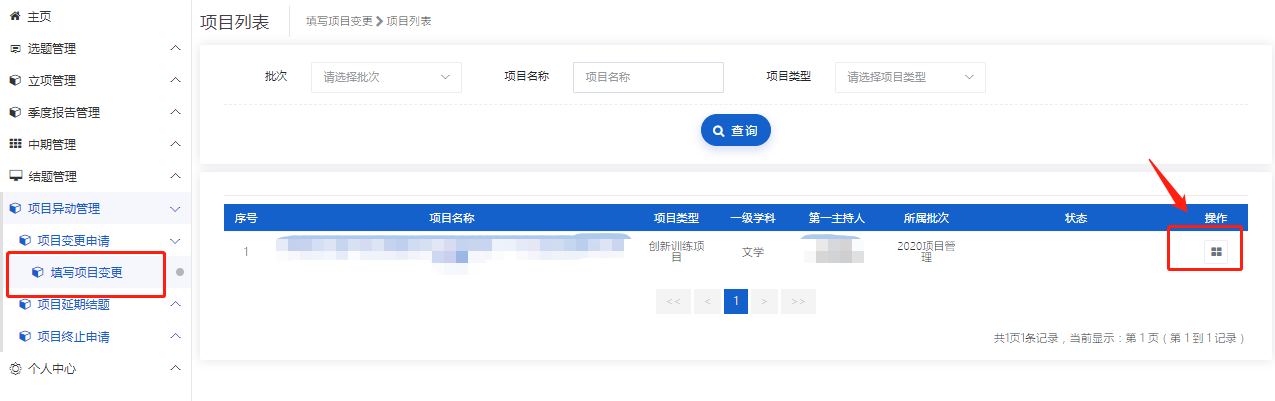 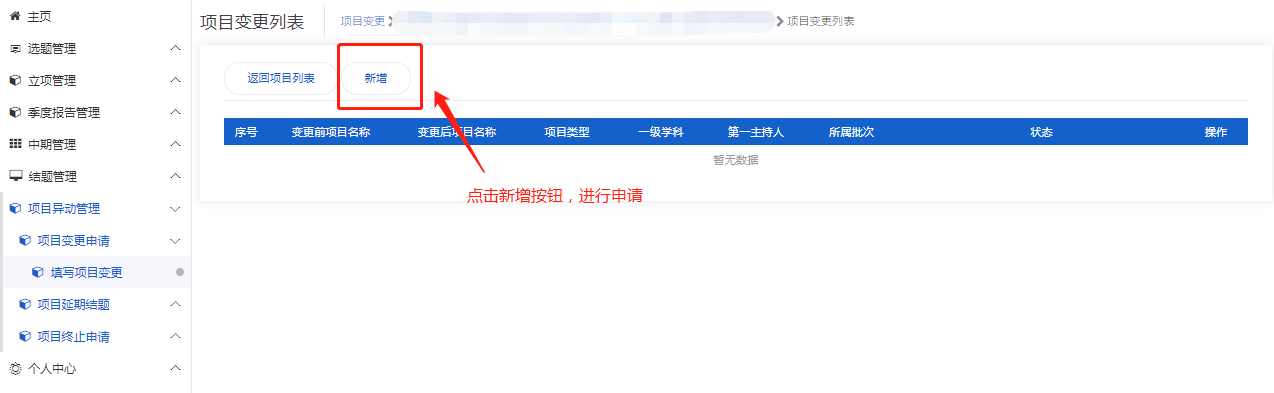 若不确定可点击暂存，此时可以修改或删除变更申请，若点击提交即申请完成，等待审核。列表页面，点击详情按钮，可查看申请的具体进度和审核意见。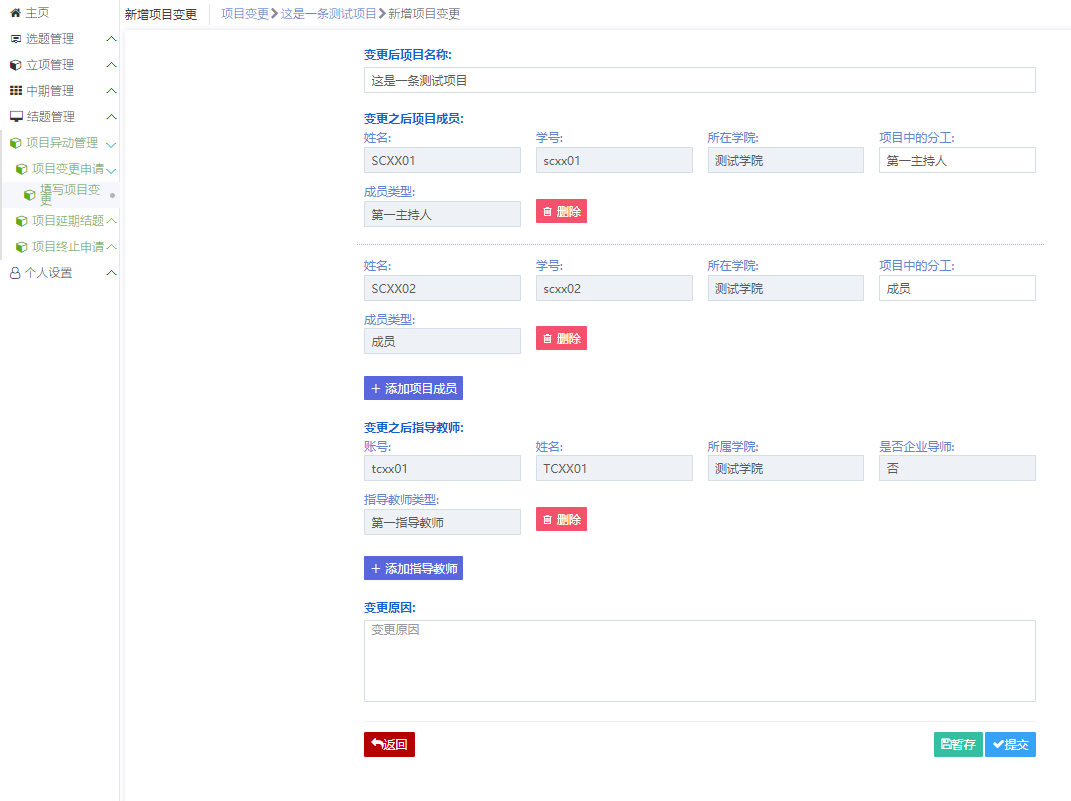 项目变更申请页面小贴士：（1）项目负责人提交变更申请，项目成员不可提交。（2）项目变更申请可申请多次，申请后全部流程审核通过才能申请第二次。（3）项目立项发布后方能申请。（二）填写项目延期申请学生登录系统，点击项目异动管理---填写项目延期结题申请菜单，页面上点击“管理”按钮进入延期结题申请列表页面，再点击“新增”按钮，进入延期结题申请页面逐项填写，若不确定可暂存，若点击提交即申请完成。如下图示：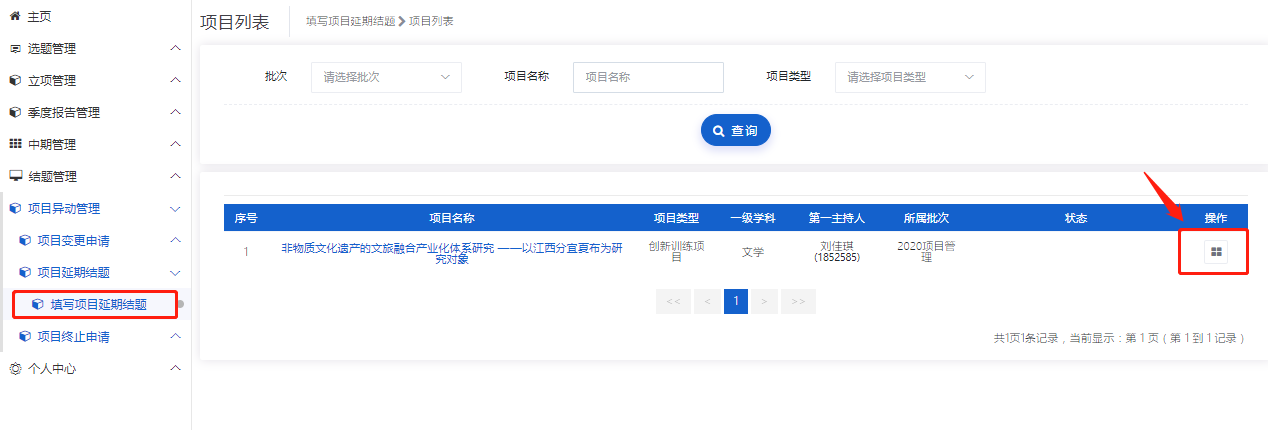 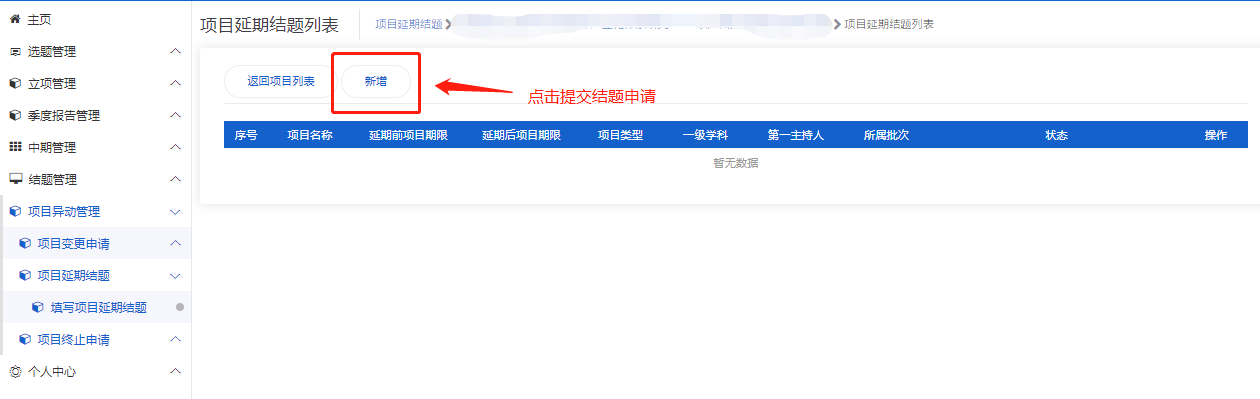 若不确定可点击暂存，此时可以修改或删除延期申请，若点击提交即申请完成，等待审核。列表页面，点击详情按钮，可查看申请的具体进度和审核意见。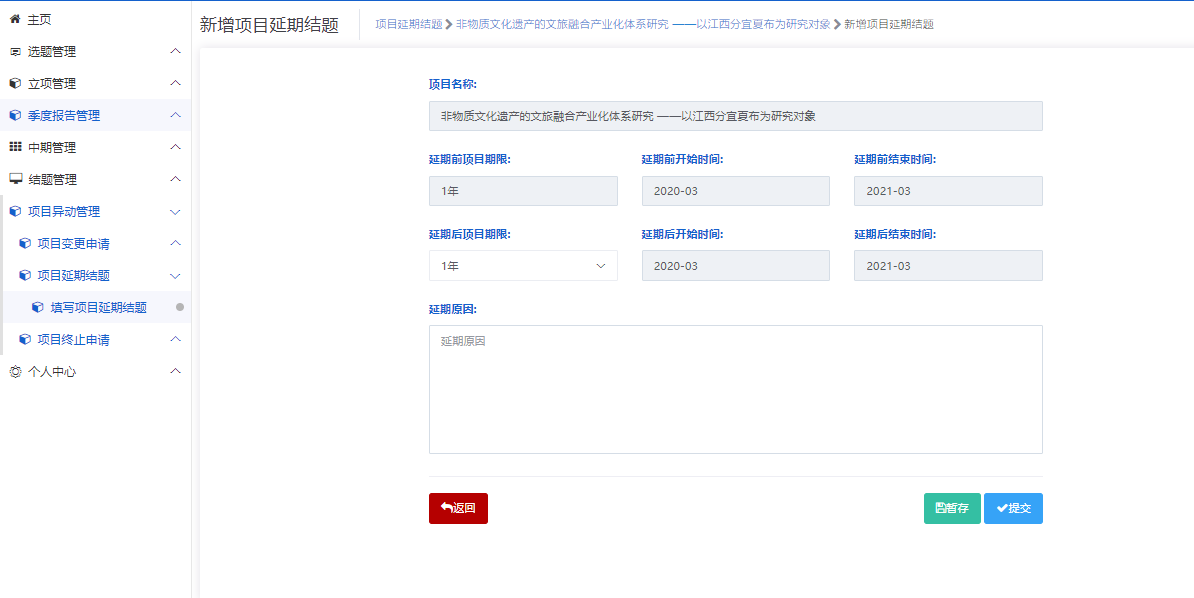 延期结题申请页面小贴士：（1）项目负责人提交延期申请，项目成员不可提交。（2）项目延期可申请多次，申请后全部流程审核通过才能申请第二次。（3）项目立项发布后方能申请。（三）填写项目终止申请学生登录系统，点击项目异动管理---填写项目终止申请菜单，页面上点击“填写”按钮进入申请页面。如下图所示：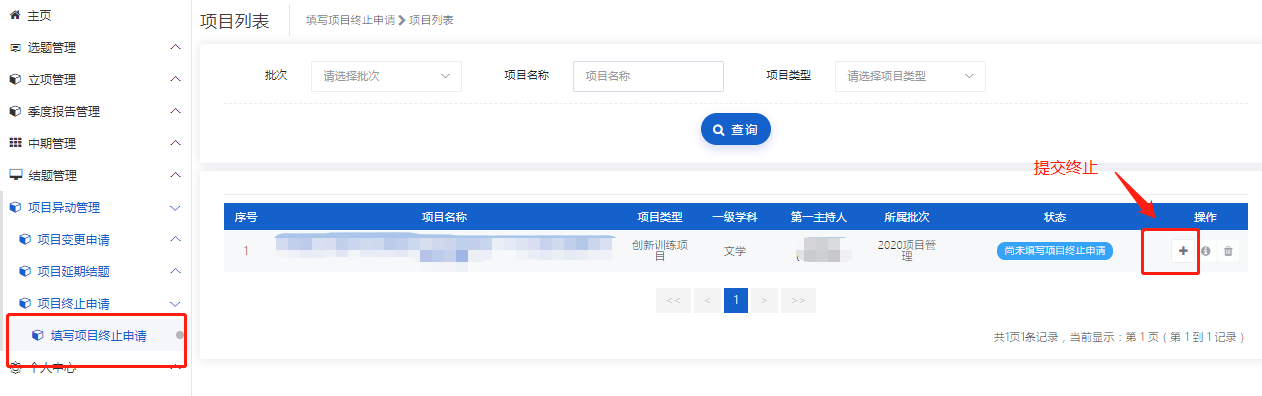 若不确定可点击暂存，此时可以修改或删除终止申请，若点击提交即申请完成，等待审核。列表页面，点击详情按钮，可查看申请的具体进度和审核意见。 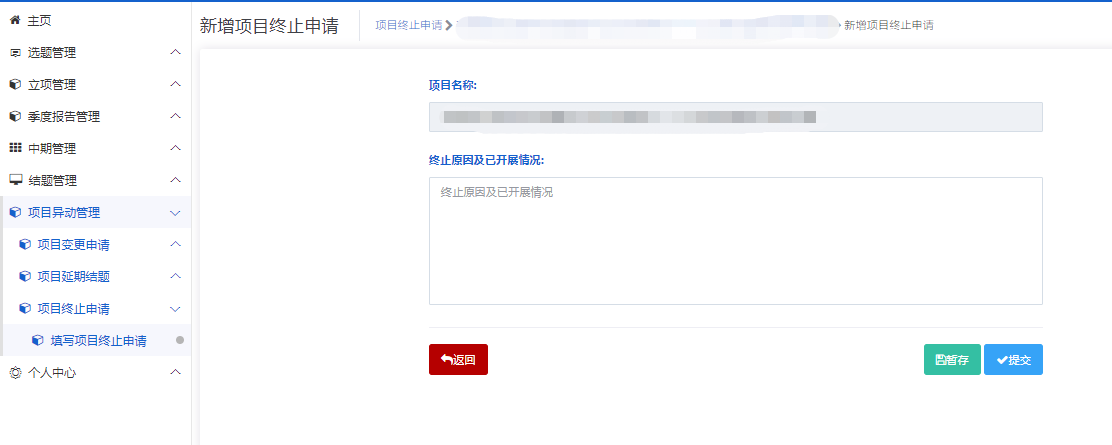 项目终止申请页面小贴士：（1）项目负责人提交变更申请，项目成员不可提交。七、个人中心（一）通用学生可查看个人信息、登录日志和操作日志，可修改密码和头像，可设置菜单侧边栏模式，可查看系统通知和帮助，如下图所示：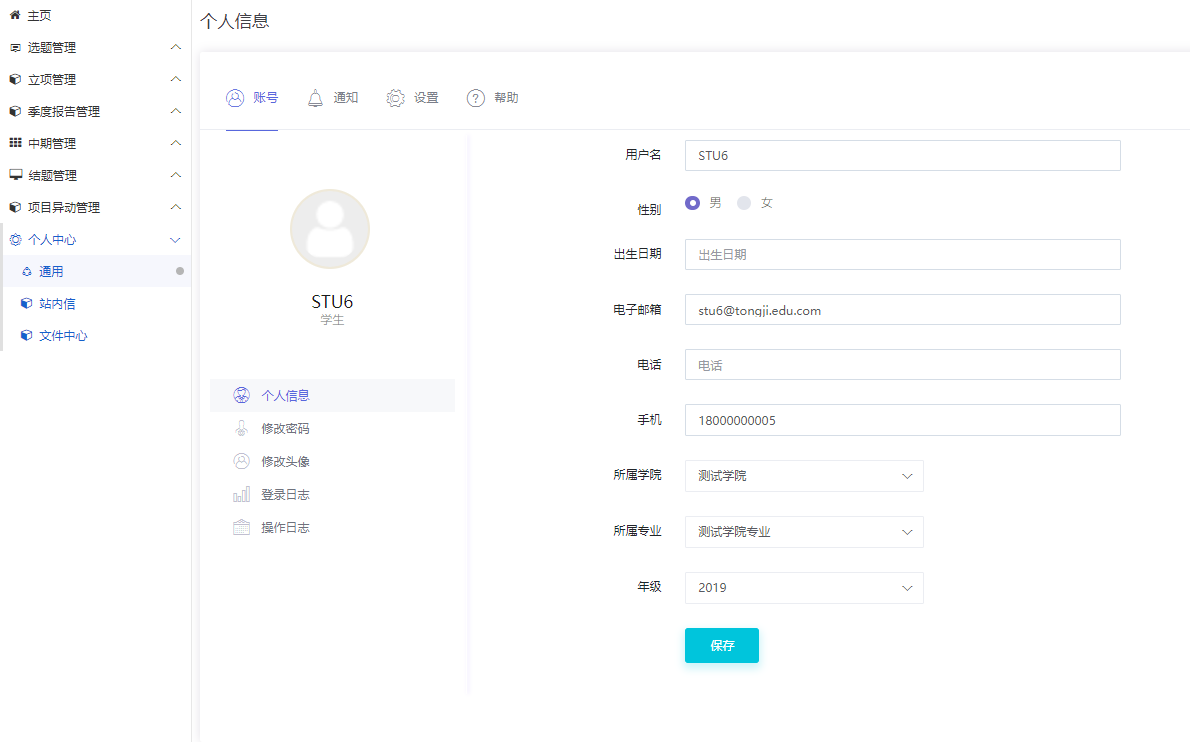 （二）站内信1、收件箱学生可接收任何角色发送过来的信件并对其查看、回复、删除，如下图所示：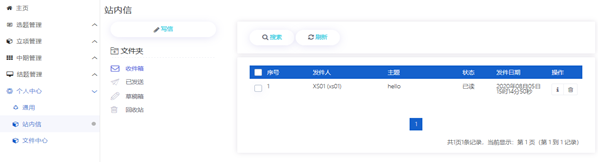 2、已发送学生可查看或者删除自己发送的信件，如下图所示：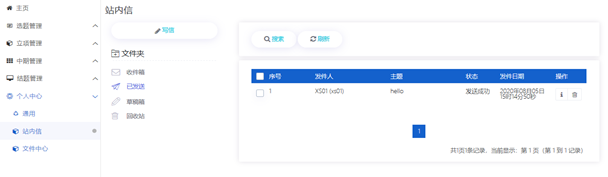 3、草稿箱未发送的信件保存为草稿，学生可以查看修改信件并发送，或者删除草稿，如下图所示：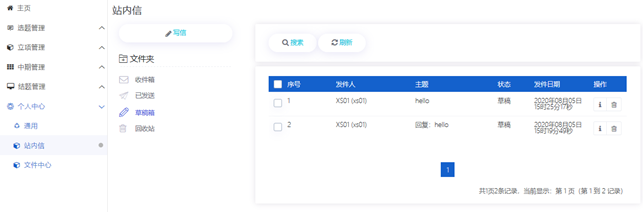 4、回收站删除的信件保存在回收站，学生可以查看信件详情，选择恢复或者删除彻底删除信件，如下图所示：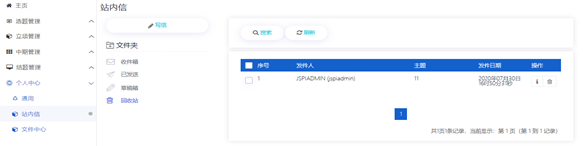 （三）文件中心学生可以查看或者删除上传的附件、编辑框中上传的图片视频以及项目申报书、结题报告等文件，如下图所示：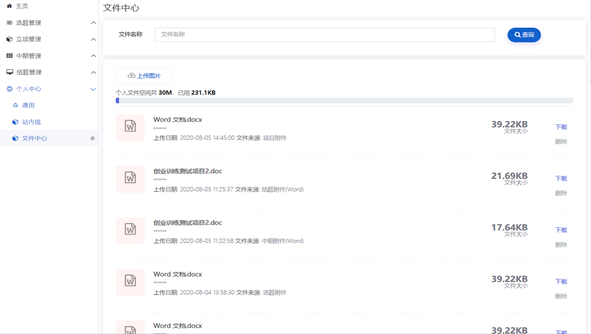 